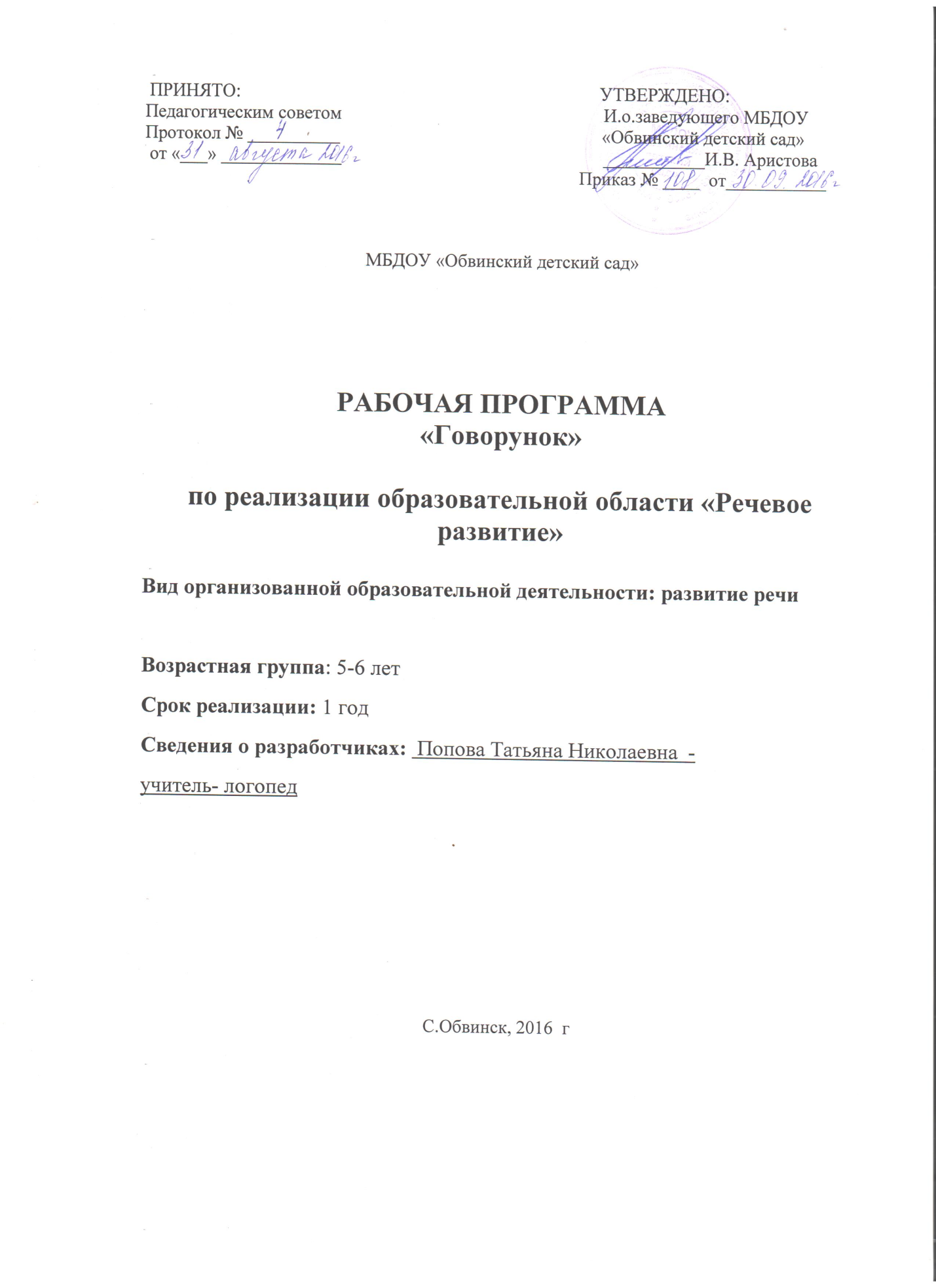 Пояснительная записка«Детство – каждодневное открытие мира ипоэтому надо сделать так,чтобы оно стало, прежде всего,познанием человека и Отечества,их красоты и величия».(В. А. Сухомлинский)Развитие речи ребенка – эта самая главная и приоритетная задача педагогов, которые  работают с детьми дошкольного возраста. Своевременное овладение правильной речью очень значимо для формирования полноценной личности ребенка и дальнейшего  успешного его обучения в школе. Разнообразные нарушения устной речи — одна из распространенных причин среди воспитанников нашего детского сада. Наиболее часто речевые дефекты наблюдаются в произношении, формировать которое довольно сложно, так как  ребенку необходимо научиться управлять своими органами речи, осуществлять контроль над своей собственной речью. Именно в дошкольном возрасте у каждого ребенка начинает складываться своя собственная картина окружающего мира. Это создает благоприятные условия для полноценного речевого и психического развития подрастающего человечка. Занятия с логопедом — основная форма коррекционного обучения, способствующая постепенному развитию всех компонентов речи и подготовке к школе. Для того чтобы правильно изложить суть вопроса, или дать самому ответ на вопрос, ребенку необходимо овладеть необходимым уровнем речевого развития. Обучение правильной речи требует регулярных, последовательных занятий, что позволит сформировать у ребенка правильное звукопроизношение, и благодаря чему, ребенок научиться красиво говорить. Настоящая программа описывает курс занятий по исправлению звукопроизношения детей дошкольного возраста, которая разработана на основе источников, приведённых в списке литературы.АктуальностьВ настоящее время проблема развития речи становится особенно значимой. Главной и отличительной чертой современного общества является подмена живого человеческого общения зависимостью от компьютера. Недостаток общения родителей со своими детьми, игнорирование речевых трудностей лишь увеличивает число дошкольников с недостатками речи: у детей отсутствуют навыки культуры речи, им сложно использовать интонации, регулировать громкость голоса и темп речи и т. д.   Год от года уменьшается число выпускников детского сада, имеющих грамматную   речь. Проблема владения словом, актуальна на сегодняшний день для всех возрастов. Далеко не каждый ребенок может построить развернутый рассказ, придумать собственную сказку.Не каждый может понять авторскую мысль и ответить на вопросы о содержании прочитанного текста, и тем более задать вопрос         Поэтому своевременное выявление речевых нарушений способствует более быстрому их устранению, предупреждает отрицательное влияние речевых расстройств на формирование личности и на всё психическое развитие ребёнка. Поэтому важно именно до поступления вы школу изменить дефекты.  В результате проведения специально организованного обучения можно не только исправить первичный, но и предупредить вторичный дефекты. В связи с введением новых Федеральных государственных стандартов к дошкольному образованию актуальным стало переосмысление педагогами содержания и форм работы с детьми.На сегодняшний момент разработаны различные программы развития познавательных и речевых умений дошкольников, которые, как правило, знакомят лишь с каким-то определенным методом познавательной или речевой деятельности – наблюдением, проектированием, анализом устного текста.Данная программа направлена на интеграцию познавательного и речевого развития детей старшего дошкольного возраста, что и создает актуальность внедрения данной программы.Интеграция – одна из важнейших и перспективных методологических направлений становления современного образования. Собственно «интеграция» означает объединение нескольких учебных предметов в один, в котором научные понятия связаны общим смыслом и методами преподавания. Поэтому, интеграция является одной из наиболее благоприятных форм развития детей дошкольного возраста. Известно, что интегрированный подход соответствует одному из основных требований дошкольной дидактики: образование должно быть небольшим по объему, ёмким.      Цель и задачи.Цель программы:  устранить речевой дефект детей и предупредить возможные трудности в усвоении знаний, обусловленных речевым недоразвитием.Задачи: развитие видов речевой деятельности: умений слушать, говорить, свободно пользоваться языком в различных ситуациях общения.Формировать правильное произношение (воспитание артикуляционных  навыков, звукопроизношения)обогащение речи детей, за счет расширения и уточнения представлений детей об окружающем мире в ходе чтения, рассмотрения иллюстраций, бесед и др.развитие фонематического слуха (умение выделять звук из ряда других);развитие фонематического анализа (умение делать звуко-буквенный анализ слов, правильно определять и давать характеристику звука);развитие умения правильно обозначать звук на письме, составлять слова из букв и слогов, читать;подготовка руки к письму («печатание» букв, слов, предложений)Основой программы являются следующие положения:1.характер обучения – развивающий, обучающий.2. возраст обучающихся — 5 лет;3. форма организации образовательного процесса – подгрупповые.В соответствии с санитарно — эпидемиологическими правилами и нормативами занятия для детей 5 года жизни проводятся не более 20 минут.4. условия вхождения в программы – добровольность;5. сроки освоения программы – долговременные, их периодичность 1 раза в неделю. Частота их проведения определяется характером и степенью выраженности речевого нарушения, возрастом и индивидуальными психофизическими особенностями детей, скорости усвоения материала.Отличительные особенности.Долгое время главными ориентирами и критериями успешности работы с ребёнком оставались: уровень развития детей, степень владения ими знаниями, умениями, навыками, которые должны пригодиться потом. Но социальные процессы, происходящие в современном обществе, создают предпосылки для новых целей образования, центром которого становится личность и её внутренний мир. Основы, определяющие успешность личностного становления и развития закладываются в дошкольном возрасте. Этот важный этап жизни делает детей полноценными личностями и рождает такие качества, которые помогают человеку определиться в жизни, найти в ней своё достойное место. Сроки реализации дополнительной образовательной программы «ГОВОРУН» один учебный год: с октября по май. Занятия проводятся один раз в неделю, продолжительностью 20 минут в форме диалогового и практического обучения.Деятельность дополнительной образовательной программы «ГОВОРУН» для старшего  возраста рассчитана на 36 занятий. При написании программы дополнительного образования я опиралась на:Федеральный Закон «Об образовании в Российской Федерации» от 23 декабря 2012 года № 273-ФЗ;Федеральные государственные требования к структуре основной общеобразовательной программы дошкольного образования. Утверждены приказом Министерства образования и науки Российской Федераци от 23.11.2009 г. № 655;Федеральные государственные требования к условиям реализации основной общеобразовательной программы дошкольного образования от 20.07.2011 № 2151.Дополнительная общеобразовательная программа Ушаковой О. С.   «Программа развития речи дошкольников»Речевое развитие дошкольников в детском саду осуществляется во всех видах деятельности: в непосредственно образовательной деятельности по речевому развитию и в интеграции со всеми образовательными областями, а также в игровой совместной и самостоятельной деятельности и в повседневной жизни. Программа О. С. Ушаковой «Программа развития речи дошкольников» дополняет основную образовательную программу «От рождения до школы» в разделах по совершенствованию коммуникативных способностей у детей через формирование грамматического строя речи и развития образной речи дошкольниковПрограмма предусматривает использование разнообразных методов и приёмов:Лингвистический метод: изучение связей, отношений и противопоставлений внутри языковой системы.Наглядные: использование иллюстративно печатного материала (картины, альбомы, карточки, предметные и сюжетные картинки) , схемы для составления рассказов.Словесные: речевой образец, повторное проговаривание, рассказ воспитателя, беседа, поисковые вопросы, художественное слово, чтение художественной литературы, словесные игры, диалог, монолог, пересказ, рассказывание по картине, рассказ – описание, рассказывание из личного опыта.Ожидаемый результатДети достаточно свободно владеют родным языком. Это связано с большим опытом детей, развитием их интеллектуальных способностей, умением устанавливать разнообразные связи, легко оперировать имеющимися знаниями.Для детей этого возраста характерно критическое, оценочное отношение к речи окружающих и развитие контроля над точностью своего высказывания. Дети активно экспериментируют со словом, видоизменяют его, придумываю новые слова.В этом возрасте ребёнок пользуется речевыми интонационными средствами, способен освоить типичные для языка средства выразительности – эпитеты, сравнения, метафоры. Главные направления в развитии речи детей старшего дошкольного возраста это содержательность и связность речи, развитие выразительности речи, подготовка к обучению чтению. Предполагаемые итоги реализации программыДети должны научиться:• фонетически правильно оформлять звуковую сторону речи;• правильно передавать слоговую структуру слов с исправленными звуками, используемых в самостоятельной речи;• пользоваться в самостоятельной речи исправленными звуками в простых распространенных и сложных предложениях, при пересказе, в диалогической речи;• владеть навыками словообразования с исправленными звуками: продуцировать названия существительных от глаголов, прилагательных от существительных и глаголов, уменьшительно-ласкательных и увеличительных форм существительных и прочее;• грамматически правильно оформлять фонетическую сторону самостоятельной речи в соответствии с нормами языка. Падежные, родовидовые окончания слов должны проговариваться четко; простые и почти все сложные предлоги — употребляться адекватно;• использовать в спонтанном общении слова различных лексико-грамматических категорий с правильным их произношением (существительных, глаголов, наречий, прилагательных, местоимений и т. д.).Нормализации речи детей осуществлялся учётом общедидактических и специальных принципов: Принцип взаимосвязи сенсорного, умственного и речевого развития детей.Принцип коммуникативно-деятельного подхода к развитию речи.  Комплексность воздействия на ребенка. Воздействие на все стороны речи.  Опора на сохранные звенья. Учет ведущей деятельности.  Учет индивидуальных особенностей ребенка.Содержание программы «Говорун» дополнительного образования условно разделено на пять этапов, каждый из которых решает свои задачи:I. Подготовительный этапЗадача:Подготовка ребенка к длительной коррекционной работе:а) вызвать интерес к логопедическим занятиям;б) развитие слухового внимания, памяти, фонематического восприятия;в) формирование и развитие артикуляционной моторики до уровня минимальной достаточности для постановки звуков;г) овладение комплексом пальчиковой гимнастики;д) укрепление физического здоровья.II. Этап формирования произносительных умений и навыковЗадачи:а) устранение дефектного звукопроизношения;б) развитие умений и навыков дифференцировать звуки, сходные артикуляционно и акустически;в) формирование практических умений и навыков пользования исправленной (фонетически чистой, лексически развитой, грамматически правильной) речью.III. Этап совершенствования фонематического восприятия и навыков звукового анализа и синтеза параллельно с коррекцией звукопроизношения.IV. Этап развития внимания, памяти, мышления на отработанном в произношении материале.V. Этап развития связной выразительной речи на базе правильно произносимых звуков.Структура подгрупповых занятийПодгрупповые занятия по коррекции звукопроизношения на всех этапах работы могут иметь одну общую структуру, но в зависимости от этапа работы над звуком в нее вносятся изменения. Предложенная структура занятий основана на специфических и дидактических принципах, принятых в логопедии. Построение отдельных занятий определяется, исходя из учета индивидуальных особенностей детей, от степени сложности речевого нарушения, уровня развития артикуляционной моторики, речевых навыков и познавательных процессов. Логопедическое занятие направлено на развитие речевых и психомоторных функций и состоит из нескольких взаимосвязанных частей:1. Организационный момент. Релаксационные упражнения. Формирование пространственных представлений. Развитие слухового восприятия.2. Развитие тонкой моторики пальцев рук. Координация движений с речью.3. Массаж или самомассаж.4. Мимические упражнения.5. Артикуляционная гимнастика. Выработка тонких артикуляционных движений. Формирование правильных артикуляционных укладов губ и языка. Развитие переключаемости органов артикуляционного аппарата.6. Упражнения на развитие речевого дыхания и голоса. Координация речи с движением. Преодоление нарушений слоговой структуры.7. Постановка звуков (последовательность):Свистящие С З Ц С’ З’Сонор Л’Шипящий ШСонор ЛШипящий ЖСоноры Р Р’Шипящие Ч ЩРазвитие фонематического восприятия. Формирование навыков фонематического анализа и синтеза. Развитие внимания и памяти.8. Автоматизация звуков  в слогах.9. автоматизация звуков в словах.10. Автоматизация звуков в словосочетаниях.11. Автоматизация звука в предложениях.12. Дифференциация звуков.С-З, С-С’ С-Ц, С-ШЖ-З, Ж-Ш,Ч- С’, Ч-Т’, Ч-ЩЩ-С’, Щ-Т’, Щ-Ч, Щ-ШР-Л, Р-Р’, Р’-Л’, Р’-Й, Л’-Л13. Автоматизация звука в чистоговорках.14. Автоматизация звука в загадках и стихах.15. Автоматизация звука в самостоятельной речи.Способы проверки освоения программы – мониторинг освоения детьми содержания дополнительной образовательной программы с помощью игровых заданий. Учебно-тематический план дополнительной образовательной программы.Содержание программы.Учебно-методические средства обучения:Иншакова О.Б. Альбом для логопеда Москва, Владос- 2015Лазаренко О.И. Артикуляционно – пальчиковая гимнастикаУшакова О.С. Развитие речи у детей дошкольного возраста.Короткова Э.П. Обучение рассказыванию в детском саду Москва. Просвещение 1978Коррекция нарушения речи у дошкольников Москва,Аркти, 2005Цвынтарный В. Играем, слушаем, подражаем, звуки получаем С-Птб, 2001Жукова Н.С., Мастюкова Е.М., Филичева Т.Б., Логопедия, Москва, Эскимо, 2011Миронова С.А. Развитие речи дошкольников  Москва, Сфера, 2007Агофонова И.Н.. Говори, читай …. С-Пб, 1993Швайко Г.С. Игры и игровые упражнения для развития речи. М., 1983№ТемаКоличествочасовIПодготовительный этап4IIФормирование произносительных умений и навыков20IIIСовершенствование фонематического восприятия и навыков звукового анализа и синтеза4IVРазвитие внимания, памяти, мышления на отработанном в произношении материале4VРазвитие связной выразительной речи на базе правильно произносимых звуков4Всего часов36№ п/пТема (раздел)Основные задачиКоличество часовКоличество часовКоличество часов№ п/пТема (раздел)Основные задачивсеготеорияпрактикаОктябрьЗвуки(Развитие речи и обучение грамоте)- обогащение речи детей, за счет расширения и уточнения представлений детей об окружающем мире-развитие фонематического слуха- развитие фонематического анализа- формирование графомоторных навыков и уменийЧетыре занятияпо 20мин5 мин15 минНоябрьЗвуки(Развитие речи и обучение грамоте)-обогащение речи детей, за счет расширения и уточнения представлений детей об окружающем мире-развитие фонематического слуха- развитие фонематического анализа- формирование графомоторных навыков и уменийЧетыре занятияпо 20 мин5 мин15 минДекабрьЗвуки (Развитие речи и обучение грамоте)-обогащение речи детей, за счет расширения и уточнения представлений детей об окружающем мире-развитие фонематического слуха- развитие фонематического анализа- формирование графомоторных навыков и уменийЧетыре занятияпо 20 мин5 мин15 минЯнварьЗвуки (Развитие речи и обучение грамоте)-обогащение речи детей, за счет расширения и уточнения представлений детей об окружающем мире-развитие фонематического слуха- развитие фонематического анализа- формирование графомоторных навыков и уменийЧетыре занятияпо 20 мин5 мин15минФевраль  Звуки(Развитие речи и обучение грамоте)-обогащение речи детей, за счет расширения и уточнения представлений детей об окружающем мире-развитие фонематического слуха- развитие фонематического анализа- формирование графомоторных навыков и уменийЧетыре занятияпо 20 мин5мин15 минМартЗвуки (Развитие речи и обучение грамоте)- обогащение речи детей, за счет расширения и уточнения представлений детей об окружающем мире-развитие фонематического слуха- развитие фонематического анализа- формирование графомоторных навыков и уменийЧетыре занятияпо 20 мин5 мин15 минАпрельЗвуки(Развитие речи и обучение грамоте)- обогащение речи детей, за счет расширения и уточнения представлений детей об окружающем мире-развитие фонематического слуха- развитие фонематического анализа- формирование графомоторных навыков и уменийЧетыре занятияпо 20 мин5 мин15 минМайЗвуки (Развитие речи и обучение грамоте)- обогащение речи детей, за счет расширения и уточнения представлений детей об окружающем мире-развитие фонематического слуха- развитие фонематического анализа- формирование графомоторных навыков и уменийЧетыре занятияпо 20 мин5 мин15 мин  Мес.Название темыЦелиКраткое описание темыОктябрьЗвукиосвоение грамотыГласные звукиА,У,ОСогласный звук М (М*),Согласные С (С*) Х(Х*)НоябрьЗвукиосвоение грамотыЗвук Ш, Сопоставление С и ШСогласный Л (Л*) ДекабрьЗвуки освоение грамотойГласный ЫСогласные Н (Н*), Р (Р*) ,Сопоставление Р и ЛЯнварьЗвукиосвоение грамотойЗвуки К (К*), П (П*), Т (Т*) Гласный ИФевраль  Звуки освоение грамотойСогласные В (В*), З (З*),. Сопоставление З и СЗвуки Ж, Б (Б*), МартЗвуки освоение грамотойЗвуки Г (Г*), Д (Д*), Сопоставление Д и ТЗвук ЙАпрельЗвукиосвоение грамотойЗвуки Я, Ю, ЕЦ, Ч Щ, Ф (Ф*)ЭМайЗвуки освоение грамотойЗакрепление пройденногоМесяцТема (раздел)Форма занятийПриемы и методыДидактический материал,техническое оснащениеОктябрьЗвуки ИгровоеИгровые:использование игр и игровых персонажей Словесные:объяснение,беседаиспользование художественной литературы (стихи, загадки)Практические:- выполнение заданийпомещение группыазбука (наборное полотно и карточки с буквами,)фланелеграф;индивидуальные разрезные наборы буквкартинки с цветным изображением звуков (красный –гласный, синий - согласный, зеленый - согласный мягкий);предметные картинки для со-ставления предложений и сюжетные картинки для составления рассказов;тетради в клетку; игры со словамиНоябрьЗвукиИгровоеИгровые:использование игр и игровых персонажейСловесные:объяснение,беседаиспользование художественной литературы (стихи, загадки)Практические:- выполнение заданийпомещение группыазбука (наборное полотно и карточки с буквами,) индивидуальные разрезные наборы букв;картинки с цветным изображе-нием звуков (красный –гласный, синий - согласный, зеленый - согласный мягкий);предметные картинки для со-ставления предложений сюжетные картинки для составления рассказов;тетради в клетку; рабочие листы- прописи букв,игры со звукамиДекабрьЗвуки ИгровоеИгровые:использование игр и игровых персонажейСловесные:объяснение,беседаиспользование художественной литературы (стихи, загадки)Практические:- выполнение заданийпомещение группыазбука (наборное полотно и карточки с буквами) индивидуальные разрезные наборы букв;картинки с цветным изображе-нием звуков (красный –гласный, синий- согласный, зеленый- согласный мягкий);предметные картинки для со-ставления предложений сюжетные картинки для составления рассказов;тетради в клетку; рабочие листы- прописи букв, ЯнварьЗвукиИгровоеИгровые:использование игр и игровых персонажейСловесные:объяснение,беседаиспользование художественной литературы (стихи, загадки)Практические:- выполнение заданийпомещение группыазбука (наборное полотно и карточки с буквами)индивидуальные разрезные наборы букв;картинки с цветным изображе-нием звуков (красный –гласный, синий - согласный, зеленый - согласный мягкий);предметные картинки для составления предложенийсюжетные картинки для составления рассказов;тетради в клетку; ФевральЗвуки ИгровоеИгровые:использование игр и игровых персонажейСловесные:объяснение,беседаиспользование художественной литературы (стихи, загадки)Практические:- выполнение заданийпомещение группыазбука (наборное полотно и карточки с буквами) индивидуальные разрезные наборы букв;картинки с цветным изображением звуков (красный – гласный, синий – согласный,  зеленый - согласный мягкий); предметные картинки для составления предложенийсюжетные картинки для составления рассказов;МартЗвукиИгровоеИгровые:использование игр и игровых персонажейСловесные:объяснение,беседаиспользование художественной литературы (стихи, загадки)Практические:- выполнение заданийпомещение группыазбука ( наборное полотно и карточки с буквами)индивидуальные разрезные наборы букв; картинки с цветным изображением звуков (красный – гласный, синий- согласный, зеленый- согласный мягкий); предметные картинки для со-ставления предложений; сюжетные картинки для составления рассказов; АпрельЗвукиИгровоеИгровые:использование игр и игровых персонажейСловесные:объяснение,беседаиспользование художественной литературы (стихи, загадки)Практические:- выполнение заданийпомещение группыазбука (наборное полотно и карточки с буквами) индивидуальные разрезные наборы букв;картинки с цветным изображением звуков (красный – гласный, синий - согласный, зеленый - согласный мягкий); предметные картинки для со-ставления предложенийсюжетные картинки для составления рассказов;тетради в клетку; МайЗвуки ИгровоеИгровые:использование игр и игровых персонажейСловесные:объяснение,беседаиспользование художественной литературы (стихи, загадки)Практические:- выполнение заданийпомещение группыазбука (наборное полотно и карточки с буквами)  индивидуальные разрезные наборы букв;картинки с цветным изображе-нием звуков (красный –гласный, синий - согласный, зеленый - согласный мягкий);предметные картинки для со-ставления предложенийсюжетные картинки для составления рассказов;тетради в клетку; 